Position Title: Military Family Specialist - Positive Parenting Program Organization: Jewish Family Service of San Diego Position Type: Full Time, 37.5 hours per week (schedule is flexible)Standardized Benefits: Benefits for this position include a 401(k) plan, medical, dental and vision coverage, flexible spending accounts, life insurance and a generous holiday schedule.Position Overview This position will work specifically to outreach and engage members of military families to engage in the Positive Parenting Program and teach the Triple P, evidence-based curricula to families who enroll. The Military Family Specialist will work collaboratively with other parent education staff to foster a team environment and meet overall goals of the program, while also taking the lead in building specific connections to military service providers, Head Starts with high populations of military families and directly to military families with young children. Position Requirements Personal lived experience in military family life is preferred in this position A High School Diploma is requiredA Bachelor’s Degree in child development, social work, or early childhood education and/or higher education is preferredThe position requires regular travel around the County of San Diego, must have reliable transportationClasses are often taught in the evenings, evening availability is expected on an ongoing basisMaintain current and accurate versions of required paperworkSubmit all paperwork and evaluation data according to deadlinesOutreach to and engage with military families appropriate to the programAbility to obtain and maintain formal accreditation as a Triple P practitioner (Triple P training will be provided to the selected candidate)Sensitivity to cultural differences present in the organization’s/ program’s service population is essentialMust pass pre-employment background check(s) and TB testFluent in English, including ability to read, write and speak on the telephone in EnglishA high degree of comfort with public speaking and presenting to groups in EnglishAdditional Information This is a unique opportunity to be a part of a tight-knit, high performing and fun team of dedicated professionals. In return for your hard work and great attitude, you’ll get a flexible schedule, great potlucks and gratitude from the families you’ll serve. The Triple P – Positive Parenting Program is one of the most effective evidence-based parenting programs in the world, backed up by more than 30 years of ongoing research. Triple P gives parents simple and practical strategies to help them confidently manage their children’s behavior, prevent problems developing and build strong, healthy relationships. Triple P is currently used in 25 countries and has been shown to work across cultures, socio-economic groups and in all kinds of family structures.Contact InformationTo be considered, please email your cover letter (including salary requirement) and resume to resume4321@jfssd.org.  Please, principals only.  Please, no follow-up phone calls or emails.About Jewish Family Service of San Diego
Since 1918, Jewish Family Service of San Diego has been a trusted community resource for people in times of need. Our 50+ programs offer a wide range of help and care to Empower Families, Respond to Crisis, and Care for Seniors throughout San Diego County and the Coachella Valley. Many people turn to Jewish Family Service with a specific need, such as hunger. But what begins with one JFS program often leads to providing a much larger scope of assistance, including counseling, education, job coaching, transportation, and more. Our message to the more than 35,000 individuals and families in our community who we help each year is: WE’RE WITH YOU. To learn why JFS is One Source for a Lifetime of Help, visit www.jfssd.org.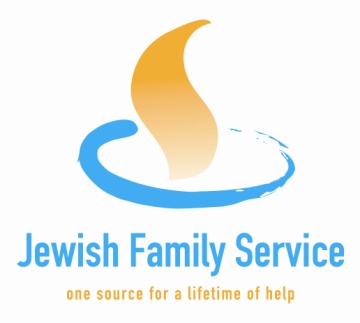 